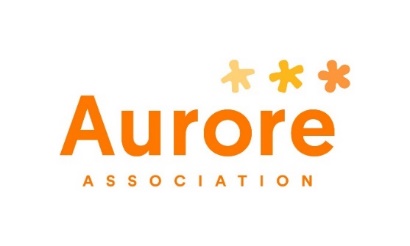 Identification du poste Présentation du dispositif CAIR - Centre d’Accueil et d’Insertion de Réfugiés StatutairesLe CAIR est un projet pilote destiné à faciliter l’intégration professionnelle et sociale des réfugiés hébergés au sein du centre. Il accueille 200 hommes isolés majeurs bénéficiaires de la protection internationale (réfugiés et bénéficiaires de la protection subsidiaire), sans solution d’hébergement. L’objectif de la prise en charge est de permettre à la personne accueillie d’accéder à son autonomie. Pour ce faire l’équipe socio-éducative du CAIR propose un accompagnement renforcé pour accélérer l’accès à l’autonomie, travaille avec la personne accueillie à la construction de son projet en valorisant son parcours de vie, ses compétences et l’accompagne dans ses démarches d'insertion. Missions Mission 1 : Accompagner les personnes accueillies à l’accès aux droits et au soin Mission 2 : Accompagner les personnes accueillies dans l’emploi ou la formation professionnelle ; veiller à ce qu’elles accèdent ou soient maintenues dans l’emploiMission 3 : Accompagner les personnes accueillies vers le logement autonome temporaire ou durable ou l’hébergement. Mission 4 : Favoriser l’autonomisation et la responsabilisation des personnes accueillies. Détail des missions : Accueillir les nouvelles personnes accueillies du CAIR, leur présenter le centre, le projet et les missions du dispositif ; les installer dans les locaux et leur chambre ; travailler la contractualisation de l’hébergement avec la personne accueillie et la rappeler comme étant une reconnaissance des droits mais aussi des engagementsMobiliser la personne accueillie pour l’adhésion au projet CAIR et créer les conditions de la participation à la mise en œuvre du projet collectif Conduire la personne accueillie vers une démarche d’acceptation du soin et orienter vers les partenaires adéquats si des symptômes au niveau de la santé psychique et/ou physique sont observésEtablir un diagnostic social afin d’élaborer avec la personne accueillie son projet individualisé de séjour ; accompagner la personne accueillie dans ses démarches administratives et développer sa capacité d'agirDéfinir le projet de relogement avec la personne accueillie et l’accompagner dans ses démarches d'insertion sociale liées au logement : créer ou mettre à jour la fiche SI-SIAO dans les quinze jours suivant l’admission en effectuant une préconisation adaptée à sa situation; mettre à jour régulièrement le dossier SIAO si des changements interviennent dans sa situation;  effectuer la demande de logement social ; veiller à l’actualisation régulière et au renouvellement de la demande de logement social ; garantir que dossier soit complet afin que la proposition soit conforme aux besoins ; déposer un dossier de demande DAHO / DALO si nécessaire ; travailler en réseau avec le GIP-HIS sur l’accompagnent vers le logement ;  évaluer sa capacité à intégrer et à se maintenir dans un logement durant son séjour au CAIRMettre en place des actions de prévention des refus en amont de la proposition de logement :  expliquer les conséquences des refus et le fonctionnement des dispositifs de relogement ; sensibiliser sur la réalité du logement en Ile-de-France ; organiser des ateliers collectifs ; accompagner la personne accueillie lors de la visite si nécessaire Accompagner la personne accueillie dans ses démarches d'insertion socioprofessionnelle et la soutenir dans l'accès à la recherche d'emploi : conduire les entretiens pour assurer le suivi des parcours ; soutenir la motivation dans la recherche d’un emploi ; conseiller et orienter vers les partenaires et dispositifs adaptés ; accompagner dans l’emploi lors de la prise de poste Participer au développement des partenariats sur le territoire et assurer une veille afin de connaître les opportunités d’emploi Impulser, accompagner, suivre l’apprentissage des démarches de la vie quotidienne et le bon fonctionnement de la collectivité en collaboration avec les membres de l’équipe pluridisciplinaire pour optimiser l’accompagnement : travailler la ponctualité aux rendez-vous, participer aux visites des chambres, sensibiliser à la participation au nettoyage des parties communes, sensibiliser à la bonne utilisation des cuisines, gérer les conflits. Ce suivi permet au travailleur social d’évaluer l’autonomie et de personne accueillie et sa capacité à intégrer un logementEffectuer l’appel à la participation financière obligatoire tous les mois et en assurer le suivi ; aider à l’apprentissage ou au réapprentissage de la gestion d’un budget et un accompagnement vers l’autonomieMobiliser sur les activités linguistiques (cours de français) obligatoires prévues au sein du centre et effectuer le suivi de l’assiduité aux coursCréation des contenus des ateliers thématiques sur la citoyenneté, la diversité, le développement durable, le re logement, l’emploi ; mobilisation sur les animations sociales et culturelles axées sur l’insertion sociale et professionnelle organisées au centre : job dating, sessions informatives sur l’emploi et le relogement, ateliers de recherche d’emploi, d’appropriation des outils et documents d’accès au logement, sorties socio-culturelles, ateliers cuisine, ateliers informatiques, ateliers théâtre Assurer le reporting externe comme interne (bilan, rapports sociaux, tableau de suivi des situations) et tenir à jour le dossier de suivi numérisé de la personne accueillie Participer aux réunions de l’équipe pluridisciplinaire, rédiger des comptes rendus d’entretiensParticiper aux groupes d’analyses des pratiques et aux formations collectives proposéeParticiper aux interventions journalistiques, si besoinRelations au sein du poste Organigramme : Principaux interlocuteurs du titulaire du poste En interne  Agents hôteliers Chef de service Directrice Agents de sécuritéServices civiques – stagiaires – bénévoles  En externe Partenaires institutionnels (GIP, Préfecture, OFPRA)Administrations diverses (CAF, Pôle emploi, CPAM,  ..)Partenaires associatifs Partenaires logement (bailleurs)Partenaires emploi (associations, agences intérim, chantiers insertion, organismes de formation …) Communication Echanges en internes : les sujets généraux sont discutés en réunion d’équipe  Echanges en externe : mettre en copie le chef de service et la directrice Dimensions du poste Cadre juridique : Cahier des charges du centre d’hébergement pour réfugiés statutaires isolés du 2 septembre 2019Cadre juridique à titre indicatif : Loi n° 2002-2 du 2 janvier 2002 rénovant l'action sociale et médico-socialeCadre institutionnel : Association Aurore Compétences requises Conditions d’emploi Contrat CDDCCN 51Lieu de travail : 20 bd Poniatowski 75012 ParisContraintes du poste : horaires du matin (9h-17h) ou d’après-midi (13h-21h) une semaine sur deux. Un à plusieurs week-ends par mois selon les besoins du serviceCette fiche de poste n’est pas exhaustive et reste soumise à l’évolution des missions. Intitulé Travailleur social intégration des réfugiésStructure de rattachement CAIR-CAMA Poniatowski Affectation CAIRStatut du titulaire CDD Identification du supérieur directChef de service CAIR Directeur d’activitéDirectrice de siteSGCChef de serviceAH- - - - - - - - - - - - - - - - - TSBénévoles et Stagiaires Connaissances (savoirs)Connaître les institutions, partenaires et acteurs de l’intervention sociale, l’environnement emploi et hébergement/logementConnaissances (savoirs)Connaître l’accompagnement socioprofessionnel des publics en difficultéConnaissances (savoirs)Connaître les caractéristiques du public réfugiéConnaissances (savoirs)Avoir le sens des responsabilitésConnaissances (savoirs)Etre en capacité d’accueillir, d’informer, d’orienter, de comprendre la demande et d’élaborer un diagnosticConnaissances (savoirs)Maîtriser les techniques d’accompagnement social individuel et collectifConnaissances (savoirs)Savoir construire un plan d’action Compétences techniques (savoir-faire)Etre capable d’ instaurer une relation de confiance Compétences techniques (savoir-faire)Etre capable d'instaurer une distance éducative adaptéeCompétences techniques (savoir-faire)Etre capable d’accompagner une personne, de valoriser son parcours de vie et de favoriser son autonomisationCompétences techniques (savoir-faire)Savoir identifier les potentialités d’une personne et la mobiliser Compétences techniques (savoir-faire)Etre capable de tenir des délais Compétences techniques (savoir-faire)Etre capable d’instaurer et garantir le cadre éducatifCompétences techniques (savoir-faire)Avoir une bonne connaissance de l'outil informatique et en particulier d’Excel Compétences techniques (savoir-faire)Etre capable de faire preuve d’empathie et d’adaptationCompétences techniques (savoir-faire)Etre capable de travailler en équipe pluridisciplinaire et en réseauCompétences techniques (savoir-faire)Avoir une capacité d'analyse et de synthèse, sens de l'organisationCompétences techniques (savoir-faire)Savoir gérer un dossier (matérialisé)Compétences techniques (savoir-faire)Connaître les principes et enjeux de la médiation et savoir débloquer des situations Capacités liés à l’emploiEtre capable d’organiser son travail et gérer les prioritésCapacités liés à l’emploiAvoir une posture professionnelle vis-à-vis des personnes accueillies conjuguant discernement et remise en question de ses pratiquesCapacités liés à l’emploiEtre capable de tenir le règlement et à prévenir les conflitsCapacités liés à l’emploiEtre capable de mettre en place un climat relationnel propice à travers la valorisation des compétences, le renforcement des potentiels, l’apprentissage d’aptitudes et la participation à la vie du centreCapacités liés à l’emploiEtre capable de suivre et utiliser les outils mis à disposition Capacités liés à l’emploiEtre capable de correctement gérer son temps et ses planningsCapacités liés à l’emploiEtre capable d’actualiser ses connaissances Capacités liés à l’emploiEtre capable de connaître et respecter les règles Aptitudes comportementales (savoir-être)Avoir une capacité d’écoute active Aptitudes comportementales (savoir-être)Dynamisme Aptitudes comportementales (savoir-être)Réactivité Aptitudes comportementales (savoir-être)Savoir faire preuve de proactivité, d’autonomie et être force de propositionAptitudes comportementales (savoir-être)Savoir réagir avec pertinence aux situations d'urgenceAptitudes comportementales (savoir-être)Equilibre personnelAptitudes comportementales (savoir-être)Tenu au secret professionnelAptitudes comportementales (savoir-être)Adaptabilité Aptitudes comportementales (savoir-être)Rigueur Aptitudes comportementales (savoir-être)Sens de l’organisation Aptitudes comportementales (savoir-être)Soir prendre du recul Aptitudes comportementales (savoir-être)Savoir mesurer et gérer son implication personnelleAptitudes comportementales (savoir-être)Savoir communiquer 